.Intro: 8 counts - (No Tags, No Restarts)SECTION 1:  SYNCOPATED ROCKING CHAIR,  WALK,  WALK,  KICK, OUT,  OUT, SWIVEL HEELS LEFT, SWIVEL HEELS RIGHT,  SWIVEL HEELS LEFT ¼ TURNSECTION 2:  SCISSOR STEP, SCISSOR STEP,  SYNCOPATED WEAVE TO RIGHT, STEP ¼ TURN LEFT, STEP FORWARD WITH FLICKSECTION 3:  KICK, RECOVER, TOUCH, KICK, RECOVER, TOUCH, STEP, TOUCH, STEP, BEHIND SIDE CROSS(let yourself travel forward slightly as you kick and touch both directions)SECTION 4:  STEP, TOUCH,  STEP, BEHIND SIDE CROSS, POINT SWITCHES R,L,R, ¼ TURN TOUCHLynncard28@gmail.comFB: Line Dance With LynnWant U Back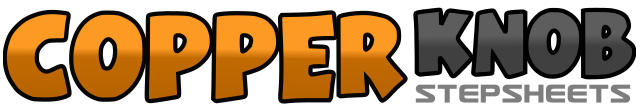 .......Count:32Wall:4Level:Beginner / Improver.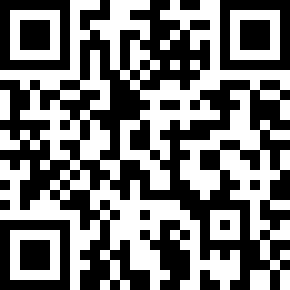 Choreographer:Lynn Card (USA) - April 2018Lynn Card (USA) - April 2018Lynn Card (USA) - April 2018Lynn Card (USA) - April 2018Lynn Card (USA) - April 2018.Music:Want U Back - Cher LloydWant U Back - Cher LloydWant U Back - Cher LloydWant U Back - Cher LloydWant U Back - Cher Lloyd........1&2&3,4Rock R forward (1), Recover L (&), Rock R back (2), Recover L (&), Walk R forward (3), Walk L forward (4)5&6&7,8Kick R forward (5), Step R to right side (&), Step L to left side (6)(shoulder width apart), Swivel both heels to left (&), Swivel both heels to right (7), Swivel both heels to left making ¼ turn to right with weight on L (8) (3:00)1&2&3,4Step R to right (1), Step L next to R (&), Cross R over L (2), Step L to left (&), Step R next to L (3), Cross L over R (4)5&6&7,8Step R to right (5), Cross L behind R (&), Step R to right (6), Cross L over R (&),Step R to right and pivot ¼ to left (7), Recover/step weight to L forward and flick R leg back(8) (12:00)1&2,3&4Kick R forward to slight R diagonal, Recover R, Touch L next to R (12:00), Kick L forward to slight L diagonal, Recover L, Touch R next to L5&6,7&8Step R to right, Touch L next to R, Step L to left, Cross R behind L, Step L to left, Cross R over L1&2,3&4Step L to left, Touch R next to L, Step R to right, Cross L behind R, Step R to right, Cross L over R5&6&7,8Point R to right, Recover R next to L, Point L to left, Recover L next to R, Point R to right, Turn ¼ to right keeping weight on L touch (stomp up) R next to L